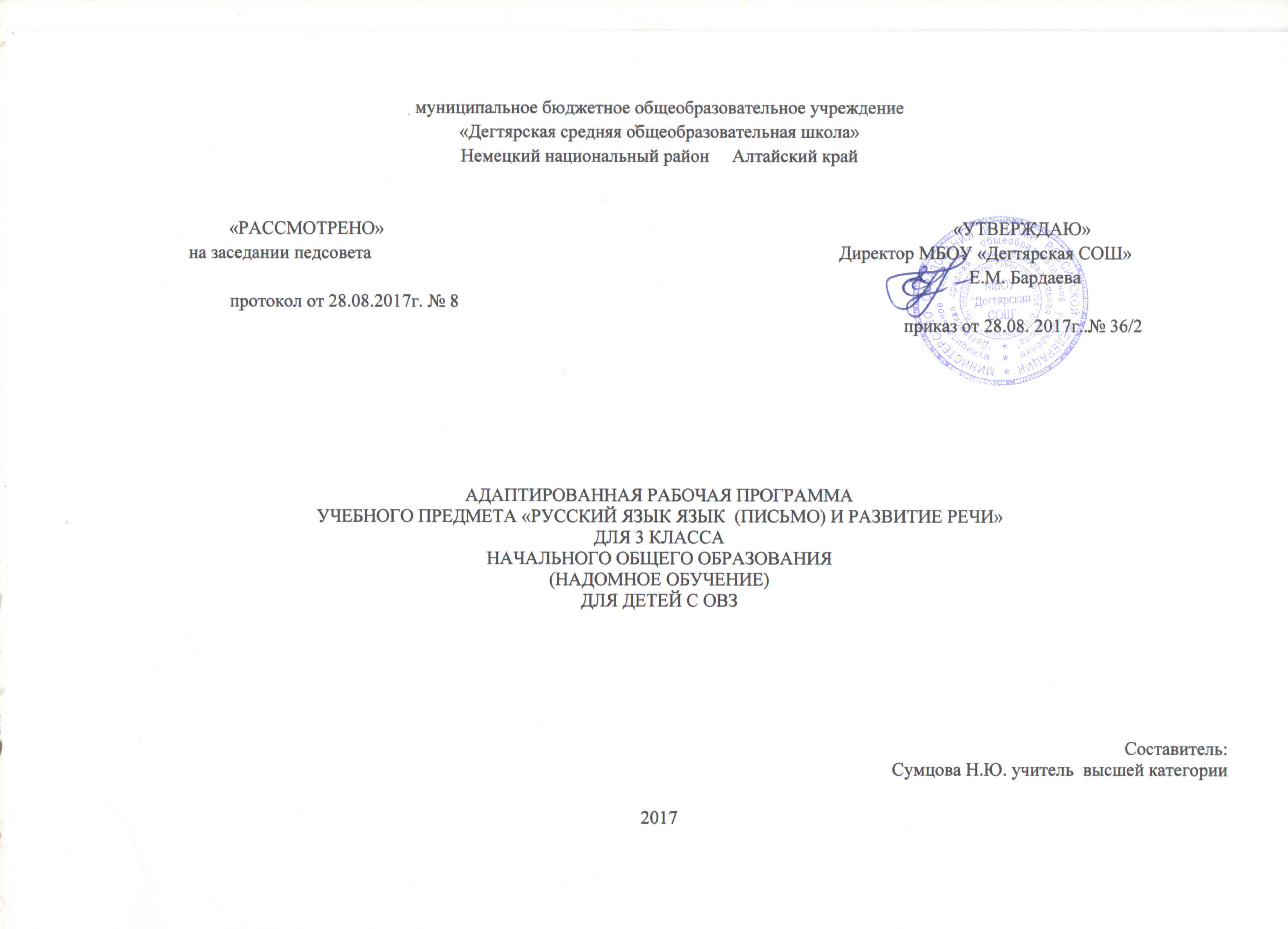 Пояснительная запискаРабочая программа по по письму и развитию речи для 3 класса для 1-4 классов разработана на основании: - Федерального Закона от 29.12.2012 № 273-ФЗ «Об образовании в Российской Федерации», - Аавторской программы по развитию устной речи на основе изучения предметов и явлений окружающей действительности для специальных (коррекционных) образовательных учреждений VIII вида 1-4 классов под редакцией В. В. Воронковой, М.: Просвещение, ., допущенной Министерством образования и науки Российской Федерации,- Федерального базисного учебного плана (приказ №29/2065-п от 10.04.2002г), - Учебного плана на текущий учебный год МБОУ «Дегтярская СОШ», на основании которого выделено 2,5 часа в неделюСтруктура программы соответсвует основным требованиям положения МБОУ «Дегтярская СОШ» о рабочей программе.Срок реализации - 1 год, на текущий учебный годУМК:1)Авторская программа по письму (грамматике, правописанию) (автор В. В. Воронкова) для специальных (коррекционных) образовательных учреждений VIII вида 1-4 классов под редакцией В. В. Воронковой, М.:Просвещение, ., допущенная Министерством образования и науки Российской Федерации2)  Аксёнова А.К. Русский язык. 3 класс: учебник./ 12-е изд.- М.: Просвещение, 2017.Формы организации учебного процессаМетоды обучения: словесные, наглядные, практические.Основные методы обучения:наблюдение;беседа;объяснение;повторение;сравнение;работа с учебником;дидактические игры.Технологии обучения: игровые, здоровьесберегающие; информационно-коммуникационные; проблемно-поисковые; личностно-ориентированные; технологии разноуровнего и дифференцированного обучения, ИКТ.Данная программа соответствует образовательным стандартам начального общего образования  в классах VIII вида и соответствует базисному учебному плану МБОУ»Дегтярская СОШ» ОБЩАЯ ХАРАКТЕРИСТИКА КУРСА      В  3 классе умственно отсталым школьникам даются самые элементарные сведения по грамматике, усвоение которых важно для выработки у них достаточно осмысленного отношения к основным элементам языка. Овладение элементарными знаниями по грамматике прежде всего необходимо для приобретения практических навыков устной и письменной речи, формирования основных орфографических и пунктуационных навыков, в воспитании интереса к родному языку. Учащиеся должны приобрести ряд грамматических умений в области фонетики, морфологии и синтаксиса. Обучение грамматике способствует их умственному и речевому развитию.      Обучение грамматике будет действенным при установлении тесной связи между изучением ее элементов и речевой практикой учащихся.      Умения анализировать, обобщать, группировать, систематизировать даже элементарный языковой материал, давать простейшие объяснения должны способствовать коррекции мышления, развитию познавательной деятельности школьников.      Программа по грамматике, правописанию и развитию речи включает разделы: «Звуки и буквы», «Слово», «Предложение», «Связная речь».            Звуки и буквы. Фонетико-фонематические нарушения умственно отсталых школьников затрудняют овладение ими грамматикой и правописанием. Вследствие этого самое серьезное внимание уделяется звуко-буквенному анализу.  Звуко-буквенный анализ является основой формирования фонетически правильного письма и письма по правилу.      Учащиеся приобретают начальные сведения по фонетике и графике: о звуках и буквах, о гласных и согласных, об алфавите, о слоге и переносе по слогам, о гласных ударных и безударных, о согласных звонких и глухих, твердых и мягких, непроизносимых и двойных и др.      Умственно отсталые школьники овладевают фонетическим составом родной речи, пониманием соотношений между произношением и письмом, которое является не фонетическим, а фонематическим, т. е. передающим основные звуки, а не их варианты. Овладение правописанием безударных гласных, звонких и глухих согласных в конце слова осуществляется на уровне фонетических занятий не на основе анализа морфемного состава слова, а путем сопоставления ударных и безударных гласных, согласных в конце и середине слова с согласными перед гласными.      Слово. В процессе практических грамматических упражнений изучаются различные разряды слов  — названия предметов, действий, признаков.      Предложение. Изучение предложения имеет особое значение для подготовки умственно отсталых школьников к жизни, к общению.      Понятие о предложении учащиеся получают на конкретном речевом материале в процессе разбора предложения по словам и составления предложения из слов. Упражняясь в составлении предложений на предложенную тему, по картинке, по опорным словам, распространяя предложения по вопросам, по смыслу, восстанавливая нарушенный порядок слов в предложении, учащиеся должны осознать, что в предложении выражается мысль в законченном виде, слова расположены в определенном порядке и связаны между собой. Эту связь можно установить с помощью вопросов.      В 3 классе дети учатся составлять и различать предложения по интонации и овладевают пунктуационными навыками постановки точки, вопросительного и восклицательного знаков.            Связная речь. Особое внимание уделяется формированию у школьников навыков связной устной и письменной речи, так как их возможности излагать свои мысли правильно, полно и последовательно весьма ограниченны. Работа по развитию фонематического слуха и правильного произношения, обогащению и уточнению словаря, обучению построению предложения создает предпосылки формирования умения высказываться в устной и письменной форме.      Проводятся подготовительные упражнения: ответы на последовательно поставленные вопросы, подписи под серией рисунков, работа с деформированным текстом и др.      Начинают формироваться навыки связных устных и письменных высказываний: сочинений и изложений, доступных учащимся по тематике, словарю и грамматическому строю.
      Графические навыки. У учащихся совершенствуются графические навыки, трудности формирования которых у умственно отсталых школьников часто бывают связаны с недостаточным развитием движений мелких мышц руки и малой их координированностью. Работа эта заключается в закреплении написания строчных и прописных букв и их соединений, что предупреждает появление при письме графических ошибок, в списывании с рукописного и печатного текста.Содержание тем учебного курсаТЕМАТИЧЕСКОЕ ПЛАНИРОВАНИЕ 3 класс (85 часов)Основные требования к знаниям и умениям учащихся 3 класса      Учащиеся должны уметь:      составлять предложения, выделять предложения из речи и текста, восстанавливать нарушенный порядок слов в предложении;      анализировать слова по звуковому составу;      различать гласные и согласные, сходные согласные, гласные ударные и безударные;      определять количество слогов в слове по количеству гласных, делить слова на слоги, переносить части слова при письме;      списывать текст целыми словами;      писать под диктовку текст (20—25 слов), включающий изученные орфограммы.      Учащиеся должны знать:      алфавит.Слова для усвоения в 3 классе:арбуз, валенки, воскресенье, вторник, вчера, газета, город, дневник, дорога,  жёлтый, завод,  завтра, картина,          картофель, класс, комната, корзина,  костёр, мебель, медведь, месяц, неделя, овощи, огород, одежда,            песок, погода, понедельник, портфель, посуда, праздник , пятница, ранец,  рассказ, рисовать, родина, сапоги             сегодня, среда, суббота, тарелка, товарищ, четверг, чёрный, шёл, яблоко, язык.Календарно-тематическое планирование по русскому языку (письму) и развитию речиРаздел программы, тематическое планированиеОсновные виды учебной деятельности.ПОВТОРЕНИЕ.       Употребление простого предложения. Большая буква в начале предложения, точка в конце. Составление предложений по вопросу, картинке, на тему из слов, данных в нужной форме вразбивку. Выделение предложений из речи и текста.Запись предложения с большой буквы, постановка точки (вопросительного или восклицательного знаков) в конце предложения.Умение составить и записать предложение из слов по данной схеме. Составить схему по предложению и предложение по схеме.ЗВУКИ И БУКВЫ.        Звуки и буквы. Порядок букв в русской азбуке. Алфавит. Расположение в алфавитном порядке нескольких слов. Составление списков учащихся по алфавиту. Нахождение слов в словаре.      Звуки гласные и согласные. Слогообразующая роль гласных. Деление слова на слоги. Гласные и, е, ю, я, э в начале слова и после гласных. Перенос части слова при письме.
      Ударение. Постановка ударения в двусложных и трехсложных словах. Гласные ударные и безударные.      Согласные твердые и мягкие. Различение твердых и мягких согласных при обозначении мягкости буквами и, е, ё, ю, я.      Обозначение мягкости согласных в конце и середине слова буквой ь.      Разделительный ь перед гласными е, ё, я, ю, и.      Шипящие согласные. Сочетание гласных с шипящими. Правописание жи, ши, ча, ща, чу, щу.      Парные звонкие и глухие согласные. Написание звонких и глухих согласных на конце слова. Проверка написания путем изменения формы слова (гриб — грибы).Умение выделить данный звук из слова и соотнести его с соответствующей буквой.Отличие звуков от букв. Различение гласных звуков и букв. Знать алфавит, располагать слова в алфавитном порядке (выделение первого звука). Признаки гласных и согласных звуков, отличия.Выделение первого звука в слове, его характеристика, обозначение буквой. Письмо строчных и прописных букв. Выделение гласных, согласных. Условно-графическое изображение этих звуков. Практическое овладение написанием слов с буквами и,е,ё,ю,я,э.Выделение гласных из слов в начале, середине и конце слова.Развитие слухового восприятия. Выделение на слух ударных и безударных слогов.Постановка знака ударения.Деление слов на слоги, определение количества звуков и букв в слоге, слове.Составление и запись слов из отдельных слогов.Деление слов на слоги, определение количества звуков и букв в слоге, слове.Деление слов на слоги для переноса.Различение твёрдых и мягких согласных при обозначении мягкости буквами е, ё, ю, я, и на слух, в произношении и написании. Обозначение на письме мягкости согласного соответствующими буквами. Выделение слогов с твёрдыми и мягкими согласными.Различение на слух, в произношении и написании твёрдых и мягких согласных.Умение обозначить мягкость согласных на конце и в средине слова буквой ь. Уяснение расхождения между звуковым и буквенным составом слов с твёрдыми и мягкими согласными. Уточнение произношения. Различение на слух слов с шипящими звуками. Практическое овладение написания слов с шипящими  буквами.Уточнение произношения звонких и глухих согласных.Различение на слух, в произношении б – п, в-ф, г-к, д-т, ж-ш, з-с,умение правильно писать слова с ними.Уточнение произношения звонких и глухих согласных.СЛОВО.  Закрепление знаний о словах, обозначающих названия предметов, умение выделять их в тексте, различать по вопросам кто? что? и правильно употреблять в речи в различных формах в зависимости от связи их с другими словами в предложениях (по вопросам кого? чего? кому? чему? и др.).      Расширение круга собственных имен: названия городов, сел, деревень, улиц. Большая буква в этих названиях. Знание своего домашнего адреса, адреса школы.      Закрепление знаний о словах, обозначающих действия, умения находить их в тексте, различать по вопросам что делает? что делал? что сделал? что будет делать? что сделает?, правильно согласовывать их в речи со словами, обозначающими предметы.      Подбор к данному предмету ряда действий и определение предмета по ряду действий.      Слова, обозначающие признаки (качества) предметов:      называние признака (качества) данного предмета по вопросам какой? какая? какое? какие?;      нахождение слов, обозначающих признаки (качества), в тексте и правильное отнесение их к словам, обозначающим предметы;      подбор и называние ряда признаков (качеств) данного предмета и определение предмета по ряду признаков (качеств), сравнение двух предметов по их качествам (снег белый, а уголь черный; камень твердый, а вата мягкая);      согласование слов, обозначающих признаки, со словами, обозначающими предметы.
      Предлог. Умение находить предлоги к, от, под, над, о (об) и писать их раздельно со словами (с помощью учителя).      Разделительный ъ.      Правописание слов с непроверяемыми написаниями в корне; умение пользоваться словарем, данным в учебнике.Называние и письмо слов, обозначающих предметы и отвечающих на вопрос что? кто?Распространение предложений словами, обозначающими предметы и отвечающие на вопрос кто?что?Нахождение в тексте слов, обозначающих предметы, постановка вопросов кто? что? к ним.Написание имён, фамилий людей, кличек животных с большой буквы. Составление и дополнение предложений.Написание названий населённых пунктов с большой буквы.Составление и дополнение предложений.Называние и запись слов, обозначающих действия предметов, постановка вопросов: что делает? что делают?и др.Умение находить в тексте слова – действия предметов, ставить к ним вопросы.Умение группировать действия по признаку их однородности (кто как голос подаёт, кто как передвигается).Умение различать предметы по их действиям (птица летает, а рыба плавает).Называние и запись слов, обозначающих признаки предметов.Описание предметов по вопросам:какой? какая? какое? какие?Умение находить в тексте слова –признаки предметов. Раздельное написание предлога со словом, к которому он относится (под руководством учителя). Письмо под диктовку простых по структуре предложений после звукобуквенного анализа.Различение на слух, в произношении и написании слов с разделительнымиьи  ъ.Письмо под диктовку слов с разделит.ь и  ъ после предварит. анализа.ПРЕДЛОЖЕНИЕ.        Практическое знакомство с построением простого предложения. Составление предложений с употреблением винительного падежа (вижу кого? или что?), родительного падежа (кого? или чего? нет у кого?), дательного падежа (кому? чему?), предложного падежа (где? с предлогами в и на, о ком?о чем?), творительного падежа (кем? чем?).      Выделение в тексте или составление предложений на заданную учителем тему.      Умение закончить предложение или дополнить его по одному-двум вопросам.      Составление предложений из слов, данных в начальной форме (столяр, строгать, доска).
      Умение ответить на заданный вопрос, пользуясь словами этого вопроса, и записать ответ.      Умение восстанавливать несложный деформированный текст по картинкам.      Последовательное расположение данных учителем предложений по смыслу (в более легких случаях — самостоятельно).      Коллективное составление текстов изложений с последовательной записью предложений, сформулированных под руководством учителя.      Коллективные ответы на вопросы по картинке, по теме, данной учителем.Определение границ предложения. Написание прописной буквы в начале и точки в конце предложения.Выделение предложения из текста. Составление предложения из слов, данных вразбивку по схемам, картинкам, вопросам.Составление предложения по его началу. Правильное употребление форм знакомых слов (косвенных падежей) при составлении предложений.ПовторениеПовторение, закрепление и актуализация полученных знаний, умений, навыков.№ п/пТемаКол-во часовI.Повторение.8часовII.Звуки и буквы.36 часIII.Слово.25  часовIV.Предложение 11часовV.Повторение5 часаИтого:85 часов№ДатаТема урокаКол-во уроковПовторение (8ч)Повторение (8ч)Повторение (8ч)Повторение (8ч)14.09Употребление простого предложения.26.09Большая буква в начале предложения.311.09Большая буква в начале предложения.413.09Точка в конце предложения.514.09Точка в конце предложения.618.09Выделение предложений из текста и речи.720.09Составление предложений по картине,8Контрольное списывание.Звуки и буквы (36ч)Звуки и буквы (36ч)Звуки и буквы (36ч)Звуки и буквы (36ч)925.09Звуки и буквы.1027.09Звуки и буквы.1128.09Порядок букв в русской азбуке.122.10Алфавит. Расположение в алфавитном порядке нескольких слов.134.10Нахождение слов в словаре.149.10Гласные и согласные звуки и буквы1511.10Словообразующая роль гласных.1612.10Деление слов на слоги.1716.10Перенос части слова при письме.1818.10Перенос части слова при письме.1923.10Гласные И,Е,Ю,Я,Э в начале слова и после гласных. Контрольное списывание.2025.10Ударение.2126.10Постановка ударения в двусложных и трёхсложных словах.228.11Гласные ударные и безударные.2313.11Слог как часть слова2415.11Слог как часть слова2516.11Перенос слов при письме2620.11Перенос слов при письме2722.11Согласные твёрдые и мягкие. 2827.11Различие твёрдых и мягких согласных при обозначении мягкости буквами и,е, ё, ю,я.2929.11Обозначение мягкости согласных в конце  и середине слова буквой ь.3030.11Обозначение мягкости согласных в конце  и середине слова буквой ь.314.12Шипящие согласные.326.12Сочетание гласных с шипящими.3311.12Правописание ШИ, ЖИ, ЧА, ЩА, ЧУ, ЩУ.3413.12Правописание ШИ, ЖИ, ЧА, ЩА, ЧУ, ЩУ.3514.12Правописание ШИ, ЖИ, ЧА, ЩА, ЧУ, ЩУ.3618.12Парные звонкие  глухие согласные.3720.12Парные  звонкие  глухие согласные.3825.12Написание звонких и глухих согласных на конце слова.3927.12Написание звонких и глухих согласных на конце слова.4028.12Проверка написания путём изменения формы слова (гриб-грибы)4111.01Проверка написания путём изменения формы слова4215.01Проверка написания путём изменения формы слова4317.01Разделительный ь перед гласными е,ё,ю,я,и.4422.01Разделительный ь перед гласными е,ё,ю,я,и. Контрольное списывание.Слово (25ч)Слово (25ч)Слово (25ч)Слово (25ч)4524.01Слова, обозначающие предметы.4625.01Различение слов по вопросам кто?  что?4729.01Употребление названий предметов в различных формах. 4831.01Изменение слов по вопросам.495.02Написание большой буквы в именах, фамилиях людей507.02Написание большой буквы в кличках животных.518.02Написание большой буквы в названиях городов, деревень, улиц.5212.02Контрольное списывание.5314.02Слова, которые обозначают действия предметов и отвечают на вопросы  Что делал? Что будет делать? Что делает?5419.02Слова, которые обозначают действия предметов и отвечают на вопросы  Что делал? Что будет делать? Что делает?5521.02Слова, отвечающие на вопросы Что сделал? Что сделает?5622.02Слова, отвечающие на вопросы Что сделал? Что сделает?5726.02Нахождение предметов по их действиям.5828.02Подбор слов-действий по вопросу.595.03Слова, обозначающие признаки (качества) предметов.607.03Слова, обозначающие признаки (качества) предметов.6112.03Нахождение слов, обозначающих признаки(качества) в тексте и правильное отнесение их к словам, обозначающих предметы.6214.03Подбор и называние ряда признаков(качеств) данного предмета.6315.03Сравнение двух предметов по их качествам.6419.03Согласование слов, обозначающих признаки, со словами, обозначающими предметы. Контрольное списывание.6521.03Нахождение предлогов к, от, под, над, о(об).6622.03Нахождение предлогов к, от, под, над, о(об).672.04Предлог. Правописание предлогов.684.04Предлог. Правописание предлогов.699.04Правописание предлогов.Предложение (11ч)Предложение (11ч)Предложение (11ч)Предложение (11ч)7011.04Знакомство с построением простого предложения.7112.04Составление предложений с употреблением В.п. (вижу кого? или что?)7216.04Составление предложений с употреблением Р.п.(кого? или чего?)7318.04Составление предложений с употреблением Д.п. (кому? чему?)7419.04Составление предложений с употреблениемП.п. (где?С предлогами в и на, о ком? о чём?)7523.04Составление предложений с употреблениемТ.п. (кем? чем?)7625.04Выделение в тексте или составление предложений на заданную тему.7730.04Согласование слов в предложении. Определение порядка слов в предложении. Предложение как часть текста. Деление текста на предложения.783.05Составление письменных ответов на вопросы текста.797.05Составление предложений из слов, данных в начальной форме.8014.05Работа с деформированными предложениями.Составление рассказа по серии сюжетных картинок.Повторение (5ч)Повторение (5ч)Повторение (5ч)Повторение (5ч)8016.05Звуки и буквы.8117.05Звуки и буквы.8221.05Слово.8323.05Контрольное списывание.8428.05Предложение.8530.05Обобщение  и систематизация учебного материала по предмету за курс 3 класса